ЗАРЕГИСТРИРОВАНО Регистрационный № 06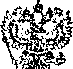 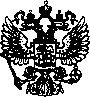 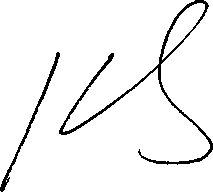 МИНИСТЕРСТВО ПРОСВЕ РОССИЙСКОЙ ФЕДЕРАЦИИ(МИНПРОСВЕЩЕНИЯ РОССИИ)ПРИКАЗМоскваО внесении изменений в Порядок приема на обучение по образовательным
программам начального общего, основного общего и среднего общего
образования, утвержденный приказом Министерства просвещения Российской
Федерации от 2 сентября 2020 г. № 458В соответствии с частью 8 статьи 55 Федерального закона от 29 декабря 2012 г. № 273-ФЗ «Об образовании в Российской Федерации» (Собрание законодательства Российской Федерации, 2012, № 53, ст. 7598; 2021, № 13, ст. 2137), пунктом 1 и подпунктом 4.2.21 пункта 4 Положения о Министерстве просвещения Российской Федерации, утвержденного постановлением Правительства Российской Федерации от 28 июля 2018 г. № 884 (Собрание законодательства Российской Федерации, 2018, № 32, ст. 5343), приказываю:Утвердить прилагаемые изменения, которые вносятся в Порядок приемана обучение по образовательным программам начального общего, основного общего и среднего общего образования, утвержденный приказом Министерства просвещения Российской Федерации от 2 сентября 2020 г. № 458 (зарегистрирован Министерством юстиции Российской Федерации 11 сентября 2020 г., регистрационный № 59783), с изменениями, внесенными приказом Министерства просвещения Российской Федерации от 8 октября 2021 г. № 707 (зарегистрирован Министерством юстиции Российской Федерации 10 ноября 2021	г.,регистрационный № 65743).Настоящий приказ вступает в силу с 1 марта 2023 г. и действует до 1 марта 2026 года.С.С. КравцовУТВЕРЖДЕНЫприказом Министерства просвещения
Российской Федерацииот « 30 АВГУСТА»	2022 г. № 784ИЗМЕНЕНИЯ,
которые вносятся в Порядок приема на обучение по образовательным программам
начального общего, основного общего и среднего общего образования,
утвержденный приказом Министерства просвещения Российской Федерации
от 2 сентября 2020 г. № 458В пункте 16:а)	в абзаце первом после слов «в сети Интернет» дополнить словами «, а также в федеральной государственной информационной системе «Единый портал государственных и муниципальных услуг (функций)20»(далее - ЕПГУ)»;б)	абзац первый дополнить сноской «201» следующего содержания:«Постановление Правительства Российской Федерации от 24 октября 2011 г. № 861 «О федеральных государственных информационных системах, обеспечивающих предоставление в электронной форме государственных и муниципальных услуг (осуществление функций)» (Собрание законодательства Российской Федерации, 2011, № 44, ст. 6274; 2022, № 35, ст. 6081).В пункте 17:а)	в абзаце первом слова «1 апреля текущего года» заменить словами «не позднее 1 апреля текущего года»;б)	дополнить абзацем следующего содержания:«Орган исполнительной власти субъекта Российской Федерации, осуществляющий государственное управление в сфере образования, вправе предусмотреть возможность проактивного направления гражданам информации о возможности получения услуги по подаче заявления о приеме на обучение в личном кабинете ЕПГУ на основании данных, содержащихся в региональных государственных информационных системах субъектов Российской Федерации, созданных органами государственной власти субъектов Российской Федерации.».В пункте 19 слова «дополнительными предпрофессиональными образовательными программами в области физической культуры и спорта» заменить словами «дополнительными образовательными программами спортивной подготовки».Пункт 23 изложить в следующей редакции:«23. Заявление о приеме на обучение и документы для приема на обучение, указанные в пункте 26 Порядка, подаются одним из следующих способов:в электронной форме посредством ЕПГУ;с использованием функционала (сервисов) региональных государственных информационных систем субъектов Российской Федерации, созданных органами государственной власти субъектов Российской Федерации (при наличии), интегрированных с ЕПГУ;через операторов почтовой связи общего пользования заказным письмом с уведомлением о вручении;лично в общеобразовательную организацию.Общеобразовательная организация осуществляет проверку достоверности сведений, указанных в заявлении о приеме на обучение, и соответствия действительности поданных электронных образов документов. При проведении указанной проверки общеобразовательная организация вправе обращаться к соответствующим государственным информационным системам, в государственные (муниципальные) органы и организации.Информация о результатах рассмотрения заявления о приеме на обучение направляется на указанный в заявлении о приеме на обучение адрес (почтовый и (или) электронный) и в личный кабинет ЕПГУ (при условии завершения прохождения процедуры регистрации в единой системе идентификации и аутентификации при предоставлении согласия родителем(ями) (законным(ыми) представителем(ями) ребенка или поступающим).».- 5. Пункт 27 изложить в следующей редакции:«27. Не допускается требовать представления других документов, кроме предусмотренных пунктом 26 Порядка, в качестве основания для приема на обучение по основным общеобразовательным программам.При подаче заявления о приеме на обучение в электронной форме посредством ЕПГУ не допускается требовать копий или оригиналов документов, предусмотренных пунктом 26 Порядка, за исключением копий или оригиналов документов, подтверждающих внеочередное, первоочередное и преимущественное право приема на обучение, или документов, подтверждение которых в электронном виде невозможно.».6. Пункт 29 изложить в следующей редакции:«29. Факт приема заявления о приеме на обучение и перечень документов, представленных родителем(ями) (законным(ыми) представителем(ями) ребенка или поступающим, регистрируются в журнале приема заявлений о приеме на обучение в общеобразовательную организацию. Уведомление о факте приема заявления направляется в личный кабинет на ЕПГУ (при условии завершения прохождения процедуры регистрации в единой системе идентификации и аутентификации). Журнал приема заявлений может вестись в том числе в электронном виде в региональных государственных информационных системах субъектов Российской Федерации, созданных органами государственной власти субъектов Российской Федерации (при наличии).При подаче заявления о приеме на обучение через операторов почтовой связи общего пользования или лично в общеобразовательную организацию после регистрации заявления о приеме на обучение и перечня документов, представленных родителем(ями) (законным(ыми) представителем(ями) ребенка или поступающим, родителю(ям) (законному(ым) представителю(ям) ребенка или поступающему выдается документ, заверенный подписью должностного лица общеобразовательной организации, ответственного за прием заявлений о приеме на обучение и документов, содержащий индивидуальный номер заявления о приеме на обучение и перечень представленных при приеме на обучение документов.».